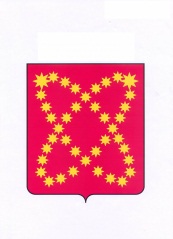 МУНИЦИПАЛЬНОЕ  БЮДЖЕТНОЕ  ОБЩЕОБРАЗОВАТЕЛЬНОЕ  УЧРЕЖДЕНИЕ  «ШКОЛА-ИНТЕРНАТ ОСНОВНОГО ОБЩЕГО ОБРАЗОВАНИЯ С.ОМОЛОН БИЛИБИНСКОГО МУНИЦИПАЛЬНОГО РАЙОНА ЧУКОТСКОГО АВТОНОМНОГО ОКРУГА»ОТЧЕТ О РЕЗУЛЬТАТАХ САМООБСЛЕДОВАНИЯ    	Само обследование Муниципального бюджетного общеобразовательного учреждения «Школа интернат основного общего образования с. Омолон Билибинского муниципального района Чукотского автономного округа»  проведено на основании приказа от 01.06.2019  № 165  «О проведении само обследования образовательной организации» в сроки с 01.06.2018 по 25.06.2018 Председатель:– Петрова С.Г. директор  МБОУ «ШИ с. Омолон»  Состав экспертной группы:  Макарова Т.А.  – заместитель директора по учебно-методической работе. Андросова М.Н. – заместитель директора по дошкольному образованиюСтаренко Л.В.  – заместитель директора по АХЧВыходцева Е.М.– заведующая  интернатом.Цель проведения само обследования:  подготовка отчета об обеспечении соответствующего уровня качества подготовки обучающихся и выпускников по заявленным  к государственной аккредитации образовательным программам в соответствии с федеральным образовательными государственными стандартами, о выполнении образовательной организацией показателей деятельности ;оценка результатов деятельности педагогического коллектива, осознание своих целей и задач, и степени их достижения; возможность заявить о своих достижениях, отличительных показателях.Предмет само обследования – анализ показателей, содержательно характеризующих жизнедеятельность Муниципального бюджетного общеобразовательного учреждения «Школа интернат основного общего образования с. Омолон Билибинского муниципального района Чукотского автономного округа».РАЗДЕЛ 1. ОБЩИЕ СВЕДЕНИЯ ОБ ОБРАЗОВАТЕЛЬНОМ УЧРЕЖДЕНИИПолное наименование общеобразовательного учреждения в соответствии с УставомЮридический адрес Фактический адрес (при наличии нескольких площадок, на которых ведется образовательная деятельность, указать все адреса) Учредитель (название организации и/или  Ф.И.О. физического лица, адрес, телефон)  1.5.Организационно правовое обеспечение деятельности учреждения РАЗДЕЛ 2. ОРГАНИЗАЦИЯ И СОДЕРЖАНИЕ ОБРАЗОВАТЕЛЬНОГО ПРОЦЕССА Главная цель модернизации современного российского образования – обеспечение доступности, повышения качества и эффективности образовательных услуг. Данная цель определяет необходимость формирования компетентностного образования. В работе  учреждение руководствуется Законом РФ «Об образовании», Уставом школы, методическими письмами и рекомендациями ДОК И С Чукотского АО, внутренними приказами, в которых определен круг регулируемых вопросов о правах и обязанностях участников образовательного процесса. План работы педагогического коллектива школы выполнен полностью в соответствии с целью школы и поставленными на 2018-2019  учебный год задачами.В  2018-2019 учебном году методической темой  школы была: «Компетенции и компетентностный подход в современном образовании»Цель: Создание условий для развития творческого потенциала учителей, направленного на формирование и развитие личности учащегося.Основные задачи:Информирование педагогических кадров о последних достижениях педагогической науки и практики, направленных на формирование у учащихся ключевых компетентностей, адекватных социально-экономическим условиям.Обучение и развитие, повышение  квалификации педагогических кадров.Повышение качества образования учащихся и развитие их творческих способностей.Выявление, обобщение и распространение педагогического опыта.Результаты работы : 1. Овладение учителями новыми теоретическими знаниями и педагогическими технологиями.2. Рост профессионализма учителей и готовности решать задачи, поставленные перед школой.3. Создание условий для самореализации учащихся и учителей в учебно-воспитательном процессе и их успешной социализации в современном обществе.4. Повышение качества процесса обучения и воспитания учащихся.Анализ деятельности, направленной на получение бесплатного образованияВ школе занималось 9 классов, в которых на начало учебного года было 121  обучающийся, и  на конец учебного года обучался 119 обучающихся и 51 воспитанник в 3 группах подразделения детского сада .  Реализуемые программы в МБОУ «ШИ с. Омолон»	С 1 сентября 2016 года школа перешла на обучение ФГОС ОВЗ, в  ОО были разработаны адаптированные программы (НОО ЗПР вариант 7.1. и АООП с умственной  отсталостью (интеллектуальными нарушениями))   В  2018-2019  учебном году реализовывались программы внеурочной деятельности и программы  дополнительного образование детей (физкультурно-спортивной, художественно- эстетической, эколого-географической, военно-патриотической, технической, литературно-краеведческой, экологической  направленности).В соответствии со ст. 28 «Компетенция, права, обязанность и ответственность образовательной организации»  Закона РФ «Об образовании»  №273 от 29.12.2012 года,  решения педагогического совета, протокол №8 от 31.08.2018 года, протокол №1 от 31.08.2018 года Управляющего Совета школы.  в 2018-2019 учебном году школа обучалась по пятидневной учебной неделе. Продолжительность учебного года: 1 класс – 33 недели, 2-9 классы - 34 недели;Продолжительность уроков:1 класс (1 четверть) 3 урока по 35 минут; динамическая пауза после 2 урока – 45 минут;2-9 классы - 40 минут. Занятия ГПД с 15-00 по 17-40Учебный год представлен учебными четвертями.В учебном плане произошли изменения. Изменилась нагрузка в изучении учебных предметов. Некоторые часы были добавлены в части, формируемой участниками образовательных отношений.Были добавлены часы информатики в 5,6, 9 классах; часы русского языка в 8 и 9 классах, литературы в 7 и 8 классах. Изучение родного языка с 1 по 7 класс перешло во внеурочную деятельность. Учебные планы составлены в соответствии - ФГОС НОО и ФГОС ООО для 1-9 классов. Формами  организации учебного процесса были  уроки, консультации, олимпиады, конкурсы, предметные недели, открытые уроки, практикумы.По индивидуальному учебному плану  обучается   один ученик  8 класса с ОВЗ  (протоколы ПМПК  №46,  47 от 07.11.2012)  	Учебный план в 2018-2019 учебном году   выполнен.Важным элементом работы школы  является деятельность по вооружению учащихся базовыми знаниями. Педагогическим коллективом проводилась большая работа по предупреждению неуспеваемости: малые педагогические советы, совещания при директоре, заседания совета по профилактике правонарушений, заседания методических объединений, работа с родителями. Педагогические кадры.Педагогический коллектив школы - интерната состоит из 20  педагогов.  Из них  3 человека имеет высшую квалификационную категорию, 7  имеют первую квалификационную категорию,   8 соответствуют занимаемой должности, 2 молодых специалиста  без категории  Средний возраст педагогического коллектива МБОУ «ШИ с.Омолон» -  46 лет.  В коллективе работает  17 женщин, 3 мужчин.Из них имеют образование: высшее – 12 , среднее специальное – 8 человека.Средний педагогический стаж наших педагогических работников.Школа укомплектована педагогическими кадрами, уровень образования педагогических работников соответствует требованиям занимаемых должностей. Аттестация педагогов. В школе  созданы необходимые условия для проведения аттестации: своевременно изданы распорядительные документы, назначены ответственные,  утверждён перспективный план проведения аттестации педагогических работников, определены сроки прохождения.В 2018-2019 учебном году аттестовались на соответствие занимаемой должности два молодых  педагога Лаврищук Евдокия Михайловна, учитель истории, обществознания (протокол № 2 от 6.11.2018 школьной аттестационной комиссии)  и Балуева Е.А. педагог-психолог (протокол № 3 от 21.11.2018 школьной аттестационной комиссии)На  первую квалификационную категорию по должности «руководитель» аттестовались директор МБОУ «ШИ с.Омолон» - Петрова С.Г. (Приказ ДОиН № 01-21 313 от 16.05.2019 Об аттестации руководителей), заместитель директора по УМР Макарова Т.А. (Приказ ДОиН № 01-21 313 от 16.05.2019 Об аттестации руководителей) и заместитель директора по ВР  Баканова А.Н.(Приказ ДОиН № 01-21 334 от 30.05.2019 Об аттестации руководителей)Первую квалификационную категорию получили учитель физической культуры Ван Р.Н. (Приказ ДОиН № 01-21 312 от 16.05.2019 Об установлении категории педработникам) и учитель русского языка и литературы Привалова О.Б. (Приказ ДОиН № 01-21 333 от 30.05.2019 Об установлении квалификационной категории)Система повышения квалификации учителей Повышение квалификации педагогических работников осуществляется на основе перспективного плана курсовой переподготовки с учетом запросов педагогов,  с учетом целей и задач, стоящих перед ОО.	Отличной находкой для методического объединения учителей стало участие во Всероссийских  вебинарах. В этом году педагоги участвовали в вебинарах  по темам: «Диагностика метапредметных результатов в 1, 2, 3, 4 классах», «Обучение навыкам литературной творческой деятельности в курсе «Литературного чтения» УМК «Школа России». За 2018-2019 учебный год прошли курсовую переподготовку 77% педагогов. Школа  ведёт  активную  работу  по привлечению  молодых  специалистов,  что  является  одним  из  приоритетных  направлений.  В школе  5  педагога   в  возрасте  до  35  лет.  Трое из них имеют высшее  образование. Анализ состояния качества знаний, умений и навыков учащихся. Результаты успеваемости.В начальных классах обучалось 49  школьников.  В основной школе на конец учебного года обучалось 70  человек, из них двое в форме очно-заочного обучения. Итоги успеваемости в 2-9  классах следующие:Только на «5» -  5   человекНа «4» и «5»  -  23  человекаНа «4» и  «3»   - 78  человекС отметкой «2» - нет% успеваемости  по школе составил – 100%,  % качества  по школе  составил –   24% Сравнительный анализ качества знаний и успеваемости по классамМБОУ «ШИ с. Омолон» за 2018-2019 учебный годОнищенко Н.И. Андросова М.Н.Привалова О.Б. Егошина Т.И.Баканова А.Н.Замков А.А.Лаврищук Е.М.Макарова Т.А. Ван Р.Н.Из приведенной таблицы   видно, что:Успеваемость учащихся школы имеет относительно стабильные результаты, удовлетворяющие требованиям государственного стандарта.Эти показатели являются результатом соблюдения преемственности обучения:-стабильность общеобразовательных программ и учебных пособий;-систематизировать организацию работы со слабоуспевающими учащимися;-низкие показатели качества по математике и русскому языку;Прослеживается снижение уровня обученности учащихся с переходом в основную школу. Выводы: 1. Заместителю директора по УМР продумать систему работы с группой способных учащихся на 2019-2020 учебный год через разработку программы школы «Одаренные дети» совместно с начальной школой.2.Учителям-предметникам продолжить занятия с учащимися, занимающимися проектной и научно-исследовательской деятельностью.3. Качественно изменить работу с детьми, имеющими одну или две «тройки».4. Регулярно публиковать на сайте результаты участия в различных олимпиадах.5. Отметить  учителей, регулярно и серьезно работающих с одарёнными детьми: Баканова А.Н.,  Выходцева Е.М., Петрова С.Г., Андросова М.Н.Анализ внутришкольного контроляВнутри школьный контроль проводился в 2018-2019 учебном году с целью: взаимодействия администрации и педагогического коллектива, ориентированное на совершенствования педагогического процесса. Внутри школьный контроль строился на принципах актуальности, плановости, открытости, достоверности.Психологическая задача ВК – помочь человеку уважать себя: педагог в системе контроля демонстрирует свои притязания; администрация обеспечивает успех; совместно находят принципы успеха и определяют перспективу профессионального роста.Методы, которые были использованы в процессе контроля: наблюдения; проверки; собеседования, индивидуальные беседы, посещение уроков, внеклассных мероприятий; Основными элементами контроля были: 1. Выполнение всеобуча.2. Состояние преподавания учебных предметов.3. Прохождение программного материала.4. Качество УУД обучающихся и СОУ в рамках реализации ФГОС.5. Исполнение решений педсоветов, совещаний.6. Качество ведения школьной документации.7. Выполнение образовательных программ.8. Контроль  подготовки  к ГИА. Результаты проведения государственной итоговой аттестации в выпускном  классе.9. Результативность мониторинговых исследований в соответствии с требованиями ФГОС ООО.Согласно плану ВШК проводился по следующим направлениям:1. Календарно-тематические планы соответствовали требованиям и сдавались в срок большинством педагогов. Замечания, в основном, касались планирования текущих проверочных работ, прохождения практической части программы, собеседований  по ТБ. Все замечания устраняли в срок. 2. В течение года проверялись классные журналы и журналы групп продлённого дня. При проверке классных журналов отслеживались:правильность, аккуратность, своевременность заполнения;своевременность прохождения программы;выполнение программы, практической её части;объективность оценивания учащихся.Проверка показала, что правильно и вовремя оформляют журналы большинство  учителей. Вместе с тем в ходе проверки были выявлены следующие недочеты и нарушения инструкции по ведению классных журналов:-несвоевременно фиксировались  темы проведенных уроков, бесед по технике безопасности;-не всегда фиксировались  темы проверочных и контрольных работ, контрольные и проверочные работы проводятся в последний день, когда уже нет возможности провести работу над ошибками и провести анализ выполненной работы и полученных результатов. - у некоторых преподавателей низкая накопляемость  отметок по предмету, что в итоге, при выставлении отметок за четверть не дает объективной  оценки работы ученика в течение четверти;- некоторые учителя непозволительно используют корректор в классном журнале, практикуют потертости  и исправление отметок.  3. Проверка состояния тетрадей в течение учебного года показала, что во всех классах и по всем предметам ведутся тетради, домашние работы выполняются. Объем домашних заданий соответствует нормам. Орфографический режим соблюдается. Количество диктантов, контрольных работ соответствует календарно-тематическому планированию. На имеющиеся недостатки обращалось внимание и они своевременно исправлялись.  4. Дневники проверялись у учащихся 2 - 9-х классов. Сделаны следующие выводы: все учителя вовремя выставляют отметки, учащиеся ведут дневники аккуратно, записаны расписания уроков и списки учителей, но, в то же время на момент проверки не у всех учащихся имелись дневники, не всегда записывается домашнее задание, отсутствуют росписи родителей, что говорит об отсутствии систематического контроля  за детьми с их стороны и со стороны классных руководителей. Классным руководителям было предложено усилить контроль за ведением дневников учащихся, привлекать к этой работе Совет школы. 5. В результате проверки личных дел учащихся установлено, что на каждого учащегося заведено личное дело, личные дела ведутся аккуратно, имеется вся необходимая документация (заявление, копия свидетельства о рождении). Классные руководители своевременно вносят в личные дела итоговые отметки, сведения о поощрении учащихся (ксерокопии грамот и благодарностей).     6. Классно-обобщающий контроль. С  целью   определения  качества знаний учащихся, их соответствие требованиям стандарта и программы,  степени овладения практическими умениями и навыками, в соответствии с планом работы школы проводился КОК в 1, 4, 5  и 9 классах. Членами МО посещались уроки в этих классах по составленному графику; проводились уроки и контрольные работы учителями - предметниками. Были составлены справки по итогам КОК, анализ степени обученности учащихся, результаты обсуждены  на родительском собрании и на педагогическом совете. Итоги различных видов контроля рассматривались на заседаниях педагогических советов, совещаниях при директоре, на заседаниях методического объединения учителей начальных классов.Контроль осуществлялся как в форме инспектирования, так и в форме оказания методической помощи. План внутришкольного контроль корректировался по мере необходимости. Осуществление контроля сопровождалось соблюдением его основных принципов: научности, гласности, объективности, цикличности, плановости. Итоги контроля отражены в протоколах совещаний при директоре, заседаниях ШМО, в приказах директора, в справках. Уровень обученности учеников 2- 9 классов систематически  анализировался.  Были  проведены контрольные, тестовые работы  в рамках контроля за качеством преподавания предметов, классно-обобщающего контроля.Знания обучающихся 2- 9 классов подвергались всестороннему анализу и сравнению по  предметам, темам, классам, с выходом на конкретного учителя. В течение учебного года  в школе осуществлялся педагогический мониторинг, одним из основных этапов которого являлось отслеживание  и анализ качества обучения и образования по ступеням обучения, анализ уровня промежуточной и итоговой аттестации по предметам с целью выявления недостатков  в работе педагогического коллектива по обучению учащихся и их причин.В течение учебного года заместителем директора по УМР осуществлялся контроль за объемом выполнения учебных программ по всем предметам учебного плана. В течение года с педагогами,  классными руководителями проводились совещания, на которых осуществлялись анализ успеваемости обучающихся,  анализ выполнения программ, посещаемости обучающихся учебных занятий, анализ выполнения плана по организованному завершению учебного года, подготовки к государственной (итоговой) аттестации учеников  9 классов. Проведение совещаний позволило своевременно выявлять возникающие проблемы и осуществлять их коррекцию.Выводы:Наблюдается небольшое улучшение показателей уровня  успеваемости и качества обученности по сравнению с прошлым учебным годом, что объясняется высоким уровнем подготовки учителей, использованием ИКТ в работе, современных педагогических технологий, работы  с одаренными детьми, использованием проектной технологии в обучении. В связи с этим предлагается совершенствовать ВШК, организовать работу методического совета школы с целью обмена опыта педагогами.  Педагогические советы и  распространение собственного опыта. В 2018-2019  учебном году  проведено 8  педагогических советов,  где рассматривались вопросы  деятельности школьных методических объединений, мониторинговой работы, проведение ВПР, разработки  учебных программ, календарно-тематического планирования, работы ФГОС, исследовательской работы учащихся, подготовка  к ГИА в форме ОГЭ. Школа ежегодно принимает участие в районной педагогической конференции. В  марте   2019 года   прошла очередная педагогическая конференция  по теме:  «Повышение качества образования и воспитания  через использование эффективных современных педагогических технологий». Традиционно учителя нашей  ОО активно принимают участи в этом  мероприятии. В форме само обобщения своего опыта подготовили выступления Андросова М.Н. по теме «Использование образовательных технологий для повышения качества образования в условиях ФГОС в начальной школе» и Привалова О.Б. по теме «Повышение качества воспитания через использование эффективных современных педагогических технологий для решения практических задач». Портфолио своей деятельности подготовила  Алхастова С.Х. по теме «Повышение качества воспитания через использование эффективных современных педагогических технологий для решения практических». Обзорную презентацию по особо значимым событиям «Калейдоскоп событий 2018»  подготовила  заместитель директора по УМР   Макарова Т.А. По итогам участия в педагогической конференции  учителя были отмечены  Дипломами УСП МБР. Педагоги МБОУ «ШИ с.Омолон» участвуют в методических семинарах и вебинарах, проводят открытые уроки, дают мастер-классы. Учителя школы – активные участники творческих профессиональных конкурсов. Лаврищук Е.М. участвовала в муниципальном педагогического мастерства  2018 в номинации  «Лучший учитель-предметник».Реализация ФГОС.С 2011 года школа работает в условиях реализации ФГОС. В 2018-2019 учебном году осуществлен переход на новые образовательные стандарты. За это время накоплен большой материал. Вопросы введения ФГОС  были рассмотрены на заседаниях школьных методических  объединений. Проведён анализ ресурсов учебно - методической литературы, программного оснащения, используемого для обеспечения системно-деятельностного подхода к организации образовательного процесса, в том числе и организации внеурочной деятельности учащихся.Все учащиеся обеспечены учебниками. По запросу родительского сообщества в начальной школе перешли на УМК «Школа России», который  имеет электронные образовательные ресурсы (электронная поддержка уроков обучения грамоте, письма, окружающего мира, литературного чтения, математики, русского языка). В рамках реализации плана по внедрению и реализации ФГОС педагоги начальной школы регулярно посещают семинары, круглые столы, участвуют в вебинарах.  Все учителя прошли  курсы повышения квалификации.Разработаны учебные рабочие программы и программы внеурочной деятельности.Изменения коснулись и деятельности обучающихся. В процессе посещения уроков видно, что самостоятельной работе обучающихся  отводится больше времени, причем характер ее стал исследовательским, творческим, продуктивным. Учащиеся выполняют задания и учатся формулировать учебные задачи, зная цель своей деятельности. При этом, педагоги учат формировать у обучающихся навыки самоконтроля и самооценки.Как показывает результат диагностических работ, школьники не боятся выполнять нестандартные задачи, они могут применять свои знания при решении практико-ориентированных заданий. Возможность выбора заданий, способов решения значительно снизила у детей уровень тревожности при их выполнении, повысила мотивацию к обучению.Выводы: работу в условиях введения ФГОС следует признать удовлетворительной, рекомендовать в дальнейшем практиковать работу по преемственности ФГОС НОО и ФГОС  ООО.Предпрофильное обучение Для достижения задач обучения учащихся основной школы осуществлялась  пред профильная подготовка учащихся выпускного класса.  В 2018-2019 учебном году, в МБОУ «ШИ с. Омолон» реализовывались следующие  элективные курсы Онищенко Н.И. «ГИА: подготовка к математике в формате ОГЭ» - 12 часов, Егошина Т.И.  «ГИА: курс подготовки к экзаменам по русскому языку в новой форме» - 12 часов. Вывод:  анализ посещенных занятий и планов по элективным курсам  показал, что данные занятия направлены на формирование умений и навыков работы с КИМами. Программа элективных курсов выполнена, обеспечивая потребности учащихся в получении качественного основного образования и для подготовки к  успешному выполнению ГИА в форме ОГЭ. АНАЛИЗ   ПРОВЕДЕНИЯ   ОГЭВ  течение  2018-2019  учебного  года  в  школе  велась  целенаправленная,  планомерная, систематическая  подготовка  участников  педагогического  процесса  к  ГИА-9.  В  соответствии  с нормативно-правовыми  документами  по  организации  и  проведению  ГИА-9,  был  разработан  план-график подготовки учащихся к ОГЭ, который был вынесен на обсуждение методических предметных объединений школы и утвержден директором школы. В  соответствии  с  данным  планом  были  составлены  планы  работы  по  подготовке  учащихся  к государственной итоговой аттестации заместителем директора по УМР, методическими объединениями, учителями  -  предметниками.  В  течение  учебного  года  для  учителей-предметников  проводились совещания, на которых были рассмотрены  проанализированы  результаты государственной итоговой аттестации  предыдущего учебного года. В начале  учебного года сформирована база данных по  учащимся школы для  сдачи  экзаменов, которая обновлялась в течение года, оформлен информационный стенд, посвященный ГИА-9.  Учителя-предметники  уделяли  большое  внимание решению  различных  вариантов  тестовых  заданий  на  уроках,  предметных кружках,   во время дополнительных  и индивидуальных занятий.  Проведены  внутри школьные  пробные  экзамены  по  русскому  языку,  математике  и географии предметам по выбору в форме и по материалам ОГЭ. В течение года осуществлялось постоянное информирование учащихся 9 класса и их родителей по  вопросам  подготовки  к  ГИА-9  через  родительские  и  ученические  собрания,  на  которых  они знакомились  с  перечнем  нормативно-правовой  документации,  методическими  рекомендациями  по организации деятельности выпускников во время подготовки и прохождения ГИА. До  сведения  учащихся  и  родителей  своевременно  доводились  результаты    диагностических работ,  анализ  работ  учителями-предметниками,  который  они  проводили  с  целью  выявления  причин неудач учащихся и устранения пробелов в знаниях и на протяжении года проводились корректировки  работы планов мероприятий по подготовке к ГИА-9. В  рамках  подготовки  к  ГИА-9  в  течение  года  просматривалась  работа  с  бланками,  КИМами, посещаемость  занятий  учащимися,  наличие  информационных  уголков  в  классах,  организация подготовки к ЕГЭ на уроках и индивидуальных занятиях. В  соответствии  с  планом  внутри школьного  контроля  администрацией  школы  были  проведены тематические проверки и проанализирована работа по следующим показателям: - выполнение общеобразовательных программ в выпускных классах; - организация повторения учебного материала; - соответствие  уровня  знаний  выпускников  9,  выполнения планируемых требований  к уровню подготовки выпускников; - выполнение указаний к ведению классного журнала, устранение замечаний по ведению журнала; - система учета знаний учащихся; - выполнение требований к заполнению аттестатов и приложений к ним. Сочетание административного контроля с самоконтролем и самоанализом деятельности педагогов позволило  достичь  достаточного  уровня  подготовки  к  государственной  (итоговой)  аттестации  и способствовало её организованному проведению.К ГИА были допущены 13 человек, имеющие по итогам промежуточной аттестации удовлетворительные отметки (протокол педагогического совета от 17.05.2019 года №4). Один ученик очно-заочной формы обучения Пананто Алексей, не явившийся на итоговое собеседование по срокам, не допущен к экзаменам. Из 13 выпускников один -  Слепцов Олег на основании приказа УСП БМР от 20.05.2019г № 165 – од  «Об организации и проведении государственной аттестации выпускников  IX  специальных  (коррекционных)  классов общеобразовательных   организаций   БМР   в   2019   году»  один экзамен по технологии (трудовому обучению) в форме практической экзаменационной работы и устных ответов на вопросы, которые составлены  учителями-предметником и приняты на заседании ШМО естественных предметов и технологии. Сводный результат ГИА в форме ОГЭ представлен в таблице:Выводы: В целом государственная итоговая аттестация учащихся 9-х классов в 2018 - 2019 учебном году прошла удовлетворительно. Переаттестацию в основной период по математике прошла Никитина Людмила. Необходимо продолжить работу по совершенствованию системы организации итоговой аттестации выпускников школы в форме ГИА через повышение информационной компетенции участников образовательного процесса.Осуществлять контроль качества преподавания предметов, выходящих на ГИА, внести в систему ВШК персональный контроль за работой учителей - предметников. Школьные олимпиады.  В школьном этапе Всероссийской предметной  олимпиады, который проходил с 01  по 29 октября 2018 года приняли участие 19 школьника с 5 по 9 классов по восьми общеобразовательным предметам.  Больше всего участников было по математике и русскому языку. 9 детей стали победителями и призерами. Самыми  активными  участниками  олимпиад стали  Евтынки Марианна 9 класс,  Рябова Ксения8 класс,  Курилова Дана 9 класс, Лямзин Егор 7 класс. Четверо учеников 8 класса Гончар Алексей, Рябова Ксения, Лямзин Егор, Главизнина Ольга участвовали в Окружной дистанционной олимпиаде по естественным предметам. Лямзин Егор стал победителем и занял 1 место, набрав 100 баллов.Трое учеников Курилова Дана, Курилов Илья, Евтынки Марианна принимали участие в Губернаторской региональной дистанционной олимпиаде школьников по предметам, отражающим региональную специфику, где Евтынки Марианна стала победителем. 	Активно участвовали в интернет – олимпиадах ученики начальных классов. Ученики 2- 3  класса участвовали в он-лайн олимпиадах  на образовательных площадках «Учи.ру», «Знаника». Четвероклассники  участвовали в дистанционных мероприятиях «Компэду», «Интолимп», «Знанио». Ребята  каждого класса имеют дипломы победителей и участников. Общий охват участия олимпиадами младших школьников 64 %.Выводы: Следует активно  продолжить подготовку к предметным олимпиадам наших школьников, привлекать их в предметные кружки, на уроках подходить дифференцированно к ребятам, проявляющим определенные способности, выявлять их в предметных конкурсах и викторинах. Вместе с тем обратить внимание на подготовку детей по физике, обществознанию. Руководителям ШМО естественных предметов и технологии и гуманитарных предметов и физкультуры активно  привлекать обучающихся основного уровня к участию в интернет-олимпиадах. Одним  из  приоритетных  направлений  работы  школы  -  создание  системы поддержки одаренных детей.  Основные направления  деятельности: -  внедрение   и  развитие   современных  образовательных  технологий  и образовательных программ педагогами школами;  информирование  педагогов  и  учащихся  о  проведении  интеллектуально-творческих мероприятий различного уровня и организация их участия;  -  поддержка  педагогами  школы    одаренных  учащихся  в  различных образовательных областях и их сопровождение; -  организация участия одарённых детей в различных конкурсах и конференциях, -  психолого-педагогическое сопровождение одарённых детей; -  организация школьных мероприятий, направленных на раскрытие творческих и интеллектуальных способностей учащихся лицея; -  создание  банка  творческих  работ  учащихся  по  итогам  научно-практических конференций, конкурсов.Педагогический коллектив школы старается помочь детям раскрыть свои способности в полной мере, достигнуть высоких успехов в выбранном ими виде деятельности, рассмотреть их таланты и умения. С целью  совершенствования  качества  обучения  и воспитания,  для знакомства  с  новыми  тенденциями  в  образовательном  процессе  ежегодно учителя  школы  повышают  свой  профессиональный  уровень на  курсах повышения  квалификации,  участвуют в  семинарах. Много работают с одаренными детьми Баканова А.Н., Макарова Т.А., Петрова С.Г., Выходцева Е.М.Работа  проводится  в  соответствии  с  планом  мероприятий  на  2018-2019 учебный год и включала следующие направления: Организация  работы  групповых  занятий,  кружков. Создание  системы  отбора  мотивированных  и  одаренных  детей  путем проведения  школьных,  районных  мероприятий  и  участия  разного уровня олимпиадах,  конференциях  НОУ, результативность  участия  в  выставках,  смотрах  и  конкурсах, спортивных соревнованиях.В круг работы  учителя  с  мотивированными  учащимися  традиционно входит проведение предметных  недель,  которые позволяют как учащимся, так и учителям дополнительно раскрыть свой творческий потенциал.  Предметные недели позволяют дать школьникам целостное восприятие того или  иного  научного  факта. Взаимодействие всех сторон образовательного процесса приводит  высокой результативности. Создание единой информационно – образовательной средыВведение электронных форм учета хода и результатов учебной деятельности является составной частью работы по внедрению ИКТ в процесс управления ОУ, введения электронного документооборота. С 2012 года в школе функционирует официальный сайт, где регулярно освещаются новости школы, размещена необходимая официальная информация, что подтверждает  мониторинг сайтов, проводимый ежегодно http://omolon-school.ru Система работы с одаренными детьми.    Поддержка талантливых детей – это одно из направлений, по которым в течение уже нескольких лет работает школа. Надо отметить, что работа с одаренными учащимися проводится целенаправленно:Администрация школы прошла курсовую переподготовку  по теме «Методическое сопровождение и подготовка педагога к работе с одаренными детьми».Разработано и утверждено Положение по работе с одаренными детьми.Разработана и действует Программа работы с одаренными детьми.Ежегодно обновляется  банк данных одаренных детей по классам.    В 2018-2019 учебном   году учащиеся школы принимали участие в конференциях,  олимпиадах, интеллектуальных викторинах, творческих и литературных вечерах, спортивных состязаниях. 	Много работают с одаренными детьми Баканова А.Н., Макарова Т.А., Петрова С.Г., Выходцева Е.М.Работа  проводится  в  соответствии  с  планом  мероприятий  на  2018-2019 учебный год и включала следующие направления: Организация  работы  групповых  занятий,  кружков. Создание  системы  отбора  мотивированных  и  одаренных  детей  путем проведения  школьных,  районных  мероприятий  и  участия  разного уровня олимпиадах,  конференциях  НОУ, результативность  участия  в  выставках,  смотрах  и  конкурсах, спортивных соревнованиях.В круг работы  учителя  с  мотивированными  учащимися  традиционно входит проведение предметных  недель,  которые позволяют как учащимся, так и учителям дополнительно раскрыть свой творческий потенциал.  Предметные недели позволяют дать школьникам целостное восприятие того или  иного  научного  факта. Взаимодействие всех сторон образовательного процесса приводит  высокой результативности. Выводы: Результатом работы учителей с одаренными детьми  являются творческие работы, участие детей в разного уровня олимпиадах,  интеллектуальных, спортивных конкурсах, что было продемонстрировано уровне района, округа.    Активнее  продолжать развивать  систему   работу с одаренными детьми. Деятельность школьных методических объединений Главными звеньями в структуре методической службы школы  являются предметные методические объединения.  В школе функционируют четыре предметных методических объединений:учителей гуманитарных предметов и физкультуры, руководитель Егошина Т.И.учителей начальных классов, руководитель Выходцева Е.М. учителей естественных предметов и технологии, руководитель Онищенко Н.И. воспитателей детского сада, руководитель Евтынки Л.С.    В каждом ШМО составлен план работы на год, проводятся заседания, ведутся протоколы. В начале года на заседаниях рассматриваются общие вопросы – нормативная документация, календарное планирование, планирование подготовки к итоговой аттестации, рассмотрение и утверждение предметных программ.     Каждый педагог в начале учебного года составил план по самообразованию с учётом персональных педагогических затруднений. Анализ позволил выявить, с одной стороны, опыт учителей, его профессиональные умения, а с другой стороны - его проблемы, что помогло каждому учителю осознать необходимость постоянного самоанализа своей педагогической деятельности, диагностики затруднений, что является одним из факторов  планирования путей самосовершенствования.       В рамках работы методических объединений было организовано взаимное посещение уроков по составленному графику. За год педагоги посетили 38 уроков.       В рамках обмена опытом педагоги давали открытые уроки и мероприятия.	В течение учебного года учителями были проверены рабочие тетради и тетради для контрольных работ по математике и русскому языку, географии, истории, физики, химии, английского языка, а также дневники учащихся. Анализ проверки показал, что во всех классах ведутся тетради и дневники. Систематически проверяются и оцениваются педагогами, предъявляются единые требования к их ведению. Общее замечание для всех учащихся – небрежное ведение дневников. Рекомендация педагогам – следить за культурой оформления ученических дневников.	В течение учебного года были проведены предметные недели:С 16 по 23 ноября методическим объединением  учителей начальных; С 25 февраля по 4 марта предметная неделя методическим объединением  учителей естественных предметов и технологии»С 8 по 15 апреля методическим объединением  учителей гуманитарных предметов и физкультуры; С 15 апреля по 22 апреля методическим объединением воспитателей детского сада.      В рамках, которых педагоги дали открытые уроки и внеклассные мероприятия.С большим интересом как для обучающихся, так и для родителей прошла защита исследовательских проектов, в которой приняло участие 21 человек. Все участники и победители награждены дипломами и сладкими призами.Хочется отметить в работе методических объединений учителей  доброжелательное отношение среди коллег, активную позицию и профессиональный рост  педагогов. Из анализа планов работы ШМО следует:1. В соответствии с планами выявлено, что планируется изучение опыта работы творчески работающих учителей.2. По итогам контрольных работ проводится анализ. 3. Составлен график проведения предметных недель.4.Проводится подготовка и проведение школьных олимпиад.5.В течение года идет  подготовка к ГИА  в форме ОГЭ.6.Продолжается инновационная работа по проектно-исследовательской деятельности.Работа библиотеки     Проводилась работа по оформлению фонда художественной литературы. Расстановка и оформление учебного фонда, а также книжного хранилища. Осуществлялся просмотр читательских формуляров, с целью выявления задолженностей и их устранения. Постоянно велась выдача изданий, создание и поддержка комфортных условий пользователям библиотеки.           Оказывалась помощь в подборе художественной литературы и периодических изданий согласно возрастным категориям каждого читателя библиотеки. Проводились беседы с вновь записавшимися читателями о правилах поведения в библиотеке, о культуре чтения книг.          В течение учебного года проводились следующие мероприятия:  - ко  Дню матери -  выпуск поздравительного плаката совместно с учащимися;- к неделе начальных классов – познавательная игра «Территория читающих детей»;- в дни зимних каникул – развлекательное мероприятие  «Зимние забавы»;- ко Дню Защитников Отечества – библиотечные уроки с показом фильмов военной тематики.        Оформлялись следующие выставки книг:- «Ура! Новое поступление!»- «Книги – юбиляры 2018-2019 года»;- «Произведения – юбиляры 2018 - 2019 года»; - ко  Дню Победы «Они сражались за Родину!».        Постоянно велась работа по привлечению учащихся к чтению через индивидуальную и массовую работу. РАЗДЕЛ 3. УСЛОВИЯ РЕАЛИЗАЦИИ ОБРАЗОВАТЕЛЬНОЙ ДЕЯТЕЛЬНОСТИДля   организации     учебно-воспитательного      процесса    используются     14   учебных  кабинета,  из  них  специально  оснащены  учебными  лабораториями:  физика,  химия  и биология,  2  кабинета  технологии  (для  девочек  и  мальчиков),  1  компьютерный  класс,  изостудия. Все помещения в школе используются по назначению. Материально-технического           обеспечения        кабинетов       соответствует        их функциональному  назначению.  Имеются  2  рекреационные  зоны,  помещения  социально-бытовой   ориентировки   (актовый   и   спортивный   зал,   кабинет   социального   педагога, педагога-психолога,     библиотека).   При    спортивном    зале   предусмотрены     снарядные;  раздевальные для мальчиков и девочек, оборудованы раздельные для мальчиков и девочек душевые,    туалеты.   Физкультурно-спортивное        оборудование     соответствует    росту   и  возрасту  обучающихся.      На  первом  этаже  расположена  гардеробная  на  130  учащихся.  Гардероб оснащен вешалками для одежды и нишами для обуви.  Туалетные комнаты для  девочек и мальчиков расположены на каждом этаже. Учащиеся  начальной  школы  обучаются  в  закрепленных за  каждым  классом  учебных  помещениях,     расположенных      на   1  этаже   здания.   Для   обучающихся      5-9  классов  организована кабинетная система по всем предметам. Площадь кабинетов от 42 до 46 кв.  м принята из расчета 2,5 кв. м на одного учащегося в классе.  Каждый из учащихся обеспечен рабочим местом за партой в соответствии с его росто-возрастными показателями, состоянием его зрения и слуха. Набор и площади помещений, по заявленному объему предоставления  образовательных услуг, соответствуют требованиям санитарных правил и норм СанПиН  2.4.2.2821-10 «Санитарно-эпидемиологические требования к условиям и организации  обучения в общеобразовательных учреждениях»: Школа     обладает    необходимой      базой   технических     средств    обучения,    которая  используется      в   учебно-воспитательном         процессе.    Все     предметные      кабинеты укомплектованы       современной     мебелью,     наглядными      пособиями,     раздаточным      и  дидактическим      материалом      (картами,    таблицами,     схемами,     альбомами     и   др.);  специализированные  кабинеты  оснащены  необходимым  лабораторным  оборудованием,  приборами.     В   кабинетах     имеются     компьютерная      техника,    проекторы     аудио    и  видеотехника, телевизоры и др.Автоматизированные рабочие места РАЗДЕЛ 4. ОБЩИЕ ВЫВОДЫДиректор    МБОУ «ШИ с. Омолон»                            Петрова С.Г.Муниципальное  бюджетное  общеобразовательное  учреждение  «Школа интернат основного общего образования с. Омолон Билибинского муниципального района Чукотского автономного округа»689470 Чукотский АО, Билибинский р-н, с. Омолон, ул. Парковая , 1689470 Чукотский АО, Билибинский р-н, с. Омолон, ул. Парковая , 1 Тел./факс.8-427-3884 тел. 3-69,  2-81 E – mail:  School_Omolon@mail.ru       Учредителем является Муниципальное образование Билибинский муниципальный район.        Собственником имущества учреждения является Учредитель.       Функции и полномочия Учредителя Учреждения осуществляет Администрация муниципального образования Билибинский муниципальный район, а также Управление социальной политики Администрации муниципального образования Билибинский муниципальный район в пределах переданных полномочий.        Функции  полномочия собственника имущества Учреждения от имени Учредителя осуществляет Управление финансов, экономики и имущественных отношений Администрации муниципального образования Билибинский муниципальный район.        Юридический адрес: 689450, ЧАО, г. Билибино, ул. Курчатова,  6 тел. 2-35-05, т/ф 2-35-36Отдел образования: 2-35-37, отдел культуры: 2-35-45Свидетельство об аккредитации выдано «18» марта 2015 года Департаментом образования, культуры и молодежной политики Чукотского автономного округа Серия 87 АО № 0000064, срок действия свидетельства с 18 марта 2015 года до «18» марта 2027 годаЛицензия на право ведения образовательной деятельности  установленной формы и выданной «29» июля 2014 года, серия 87 ЛО1 № 000251 регистрационный номер 38 выдана Департаментом образования, культуры и молодежной политики Чукотского АО Устав утвержден Постановлением Администрации муниципального образования Билибинский  муниципальный район Чукотского АО№838 от 10.10.2016 года№п/пУровень образования Образовательная программа Нормативный срок освоенияКоличество обучающихся Обучающиеся, завершившие обучение 1Дошкольное общее образованиеОсновная образовательная программа дошкольного общего образования5 лет5192Начальное обще образованиеОсновная образовательная программа начального общего образования 4 года 4916 3Основное общее образование Основная образовательная программа основного общего образования 5 лет 7012ФИО педагогасрокипрохожденияназвание учреждения дополнительного профессионального образованиятема КПКПетрова Светлана Гавриловна Январь – апрель 2018 годаПедагогический университет «Первое сентября» г. Москва «Обучение смысловому чтению на уроках разных предметов: методика и технология (как реализовать требования ФГОС) Петрова Светлана Гавриловна Сентябрь – октябрь 2018 года АНО ДПО «Институт повышения квалификации Техно прогресс» «Требование охраны труда для руководителей и специалистов предприятий, учреждений и организаций» Макарова Татьяна Александровна Сентябрь – декабрь 2018 года АНО ВПО «Европейский Университет «Бизнес – Треугольник» г. Санкт - Петербург«Менеджмент в образовании»Макарова Татьяна Александровна Сентябрь – октябрь 2018 года АНО ДПО «Институт повышения квалификации Техно прогресс» «Требование охраны труда для руководителей и специалистов предприятий, учреждений и организаций» Макарова Татьяна Александровна Апрель 2018 ГАУ ДПО ЧИРО и ПК г. Анадырь «Оказание первой помощи»Андросова Марина Николаевна Январь – апрель 2018 годаПедагогический университет «Первое сентября» г. Москва «Обучение смысловому чтению на уроках разных предметов: методика и технология (как реализовать требования ФГОС) Выходцева Елена Михайловна Январь – апрель 2018 годаПедагогический университет «Первое сентября» г. Москва «Обучение смысловому чтению на уроках разных предметов: методика и технология (как реализовать требования ФГОС) Выходцева Елена Михайловна Январь – февраль 2018 года ООО «Интерактивные образовательные технологии» г. Ханты - Мансийск«Контрактная система закупок товаров, работ и услуг» Выходцева Елена Михайловна Ноябрь  – декабрь 2018 годаПедагогический университет «Первое сентября» г. Москва «Арт  - терапия в индивидуальной и групповой работе» Выходцева Елена Михайловна Сентябрь – октябрь 2018 года АНО ДПО «Институт повышения квалификации Техно прогресс» «Требование охраны труда для руководителей и специалистов предприятий, учреждений и организаций» Ван Роман Николаевич Июль 2018 года ООО «Издательство «Учитель» г. Волгоград «Физическая культур и спорт: тренер преподаватель»Вуквувге Илья ВладимировичАвгуст  2018 года Всероссийский научно- образовательный центр «Современные образовательные технологии» г. Липецк«Основы медицинских знаний и оказание первой помощи взрослым и детям» Вуквувге Илья ВладимировичИюль – август 2018 годаАНО ВПО «Европейский Университет «Бизнес – Треугольник» г. Санкт - Петербург«Учитель технологии. Преподавание предмета «Технология» в условиях реализации ФГОС» Замков Андрей Андреевич Апрель – май, 2018 года ГАУ ДПО ЧИРО и ПК г. Анадырь«Сопровождение разработки и представление проектов и исследований школьников в соответствии с требованиями ФГОС»Замков Андрей Андреевич Апрель 2018 года ООО «Интерактивные образовательные технологии»  Центр дополнительного образования «РОСОБР»  «Образование и защита персональных данных в образовательной организации» Привалова Ольга Борисовна Апрель – май, 2018 года ГАУ ДПО ЧИРО и ПК г. Анадырь«Информационно – образовательная среда, как ресурс развития мета предметных компетенций» Лихолат Ульяна Ивановна Апрель – май, 2018 года ГАУ ДПО ЧИРО и ПК г. Анадырь«Компенсирующее и коррекционно-развивающее образование в условиях реализации ФГОС» Балуева Екатерина Александровна Апрель – май, 2018 года ГАУ ДПО ЧИРО и ПК г. Анадырь«Особенности использования современных подходов практической психологии в системе образования» Педагоги Кол-во обучающихсяРусский языкРусский языкЛитературное чтение Литературное чтение Литературное чтение Математика Математика Математика Окружающий мир Окружающий мир Окружающий мир Педагоги Кол-во обучающихсяКачествоУспеваемостьКачествоУспеваемостьУспеваемостьКачествоУспеваемостьУспеваемостьКачествоУспеваемостьУспеваемостьАндросова М.Н.6 671001001001008484100100100100Петрова С.Г.13 3110070701004646100707010Выходцева Е.М.16 501007979100656510072721005 класс5 класс7 класс7 класс7 класс7 класс7 класс7 класс8 класс8 класс8 класс8 класс8 класс8 классМатематикаМатематикаАлгебраАлгебраГеометрияГеометрияФизикаФизикаАлгебраАлгебраГеометрияГеометрияФизикаФизика391002810037100281002010020100201009 класс9 класс9 класс9 класс9 класс9 классАлгебраАлгебраГеометрияГеометрияФизикаФизика1710017100171006 класс6 классМатематика Математика 421005 класс5 класс5 класс5 класс6 класс6 класс6 класс6 класс7  класс7  класс7  класс7  классРусский языкРусский языкЛитератураЛитератураРусский языкРусский языкЛитератураЛитератураРусский языкРусский языкЛитератураЛитература5010093100181008210045100641008 класс8 класс8 класс8 класс9 класс9 класс9 класс9 классРусский языкРусский языкЛитератураЛитератураРусский языкРусский языкЛитератураЛитература201002010017100591005 класс5 класс6 класс6 класс7 класс7 класс8 класс8 класс9 класс9 классАнглийский Английский Английский Английский Английский Английский Английский Английский Английский Английский 39100551005510020100341005 класс5 класс6 класс6 класс7 класс7 класс8 класс8 класс9 класс9 классИнформатикаИнформатикаИнформатикаИнформатикаИнформатикаИнформатикаИнформатикаИнформатикаИнформатикаИнформатика62100421007310040100751007 класс7 класс8 класс8 класс9 класс9 классОБЖ ОБЖ ОБЖОБЖОБЖОБЖ91100601001001005 класс5 класс6 класс6 класс7 класс7 класс9 класс9 классИсторияИсторияИсторияИсторияИсторияИсторияИстория История 851004710046100421005 класс5 класс6 класс6 класс7 класс7 класс8 класс8 класс9 класс9 классОбществознание Обществознание ОбществознаниеОбществознаниеОбществознаниеОбществознаниеОбществознаниеОбществознаниеОбществознаниеОбществознание931005310010010060100501005 класс5 класс6 класс6 класс7 класс7 класс8 класс8 класс9 класс9 классГеография  География  География  География  География  География  География  География  География  География  931009510010010050100591008 класс8 классИстория  История  401005 класс5 класс6 класс6 класс7 класс7 класс8 класс8 класс9 класс9 классФизкультура   Физкультура   ФизкультураФизкультураФизкультураФизкультураФизкультураФизкультураФизкультураФизкультура100100951009110010010092100Математика Русский язык География ИнформатикаТехнология  1Баканов Владимир Владимирович33332Балуев Дмитрий Петрович34333Евтынки Сергей Владимирович44434Евтынки Марианна Олеговна 45455Курилов Даниил Петрович33436Курилов Илья Леонидович                               44437Курилова Дана Станиславовна                         45558Никитина Людмила Георгиевна33339Рыкева Ольга Олеговна                                     343310Филатов Дмитрий Антонович            445411Щербаков Владислав Вячеславович             334412Слепцова Алевтина Алексеевна 334313Слепцов Олег Юрьевич 41.Дошкольное общее образованиеГруппа раннего возраста площадью 130 м²:-регулируемая  детская  мебель  (столы, стулья) по количеству детей, -шкафы для хранения  методических  пособий  и игрушек,-индивидуальные кабинки для хранения верхней одежды; скамеечки для раздевания;индивидуальные кровати,-доска магнитно-маркерная,  телевизор,  -видеомагнитофон,  -аудио  и  видеоматериалы,-конструкторы  –  пластмассовые, деревянные, - лего,  мозаика,  кубики,-демонстрационный  и  раздаточный материал;-игры  по  ознакомлению  с  формой, цветом,  величиной,  головоломки,  игры танграм;-мелкие  фигурки  для  обыгрывания,  - мебель для сюжетно-ролевых игр, -набор мягкой  мебели, - игровые  модули:  кухня, трансформируемый  игровой  модуль магазин  (аптека,  касса),  -набор  детской мебели-  спальня;  –  машины  разного размера, - инструменты,  центр  дорожнойбезопасности, -куклы  разного  размера, -различная  игровая  бытовая  техника ;  -ролевые  атрибуты  к  сюжетно ролевым   играм  «Дом»,  «Магазин»,«Парикмахерская»,  «Мастерская»,«Больница»   и  др.,  -игрушки-двигатели (коляски,  тележки),  -ширмы,  игрушки-забавы, -тематические  наборы  картинок,  лото, домино; -материалы  для  продуктивной деятельности   по  лепке,  аппликации, рисованию  (альбомы,  гуашь,  краски, пластилин,  бумага  цветная,  картон  и т.д.);Группа 2 младшая - средняя 130 м²:-регулируемая  детская  мебель  (столы, стулья) по количеству детей, -шкафы для хранения  методических  пособий  и игрушек,-индивидуальные кабинки для хранения верхней одежды; скамеечки для раздевания;индивидуальные кровати,-доска магнитно-маркерная,  телевизор,  -видеомагнитофон,  -аудио  и  видеоматериалы,-конструкторы  –  пластмассовые, деревянные, - лего,  мозаика,  кубики,-демонстрационный  и  раздаточный материал;-игры  по  ознакомлению  с  формой, цветом,  величиной,  головоломки,  игры танграм;-мелкие  фигурки  для  обыгрывания,  - мебель для сюжетно-ролевых игр, -набор мягкой  мебели, - игровые  модули:  кухня, трансформируемый  игровой  модуль магазин  (аптека,  касса),  -набор  детской мебели-  спальня;  –  машины  разного размера, - инструменты,  центр  дорожнойбезопасности, -куклы  разного  размера, -различная  игровая  бытовая  техника ;  -ролевые  атрибуты  к  сюжетно ролевым   играм  «Дом»,  «Магазин»,«Парикмахерская»,  «Мастерская»,«Больница»   и  др.,  -игрушки-двигатели (коляски,  тележки),  -ширмы,  игрушки-забавы,- уголок дежурства-библиотека  познавательной, природоведческой  и  художественной литературы  различных  жанров, энциклопедии;  -тематические  наборы  картинок,  лото, домино; - комплект  дидактических пособий и игр по развитию связной речи и обучению грамоте;-материалы  для  продуктивной деятельности   по  лепке,  аппликации, рисованию  (альбомы,  гуашь,  краски, пластилин,  бумага  цветная,  картон  и т.д.);Группа старшая – подготовительная площадью 130 м²:-регулируемая  детская  мебель  (столы, стулья) по количеству детей, -шкафы для хранения  методических  пособий  и игрушек,-индивидуальные кабинки для хранения верхней одежды; скамеечки для раздевания;индивидуальные кровати,-доска магнитно-маркерная,  телевизор,  -видеомагнитофон,  -аудио  и  видеоматериалы,-конструкторы  –  пластмассовые, деревянные, - лего,  мозаика,  кубики,-демонстрационный  и  раздаточный материал;-игры  по  ознакомлению  с  формой, цветом,  величиной,  головоломки,  игры танграм;-мелкие  фигурки  для  обыгрывания,  - мебель для сюжетно-ролевых игр, -набор мягкой  мебели, - игровые  модули:  кухня, трансформируемый  игровой  модуль магазин  (аптека,  касса),  -набор  детской мебели-  спальня;  –  машины  разного размера, - инструменты,  центр  дорожнойбезопасности, -куклы  разного  размера, -различная  игровая  бытовая  техника ;  -ролевые  атрибуты  к  сюжетно ролевым   играм  «Дом»,  «Магазин»,«Парикмахерская»,  «Мастерская»,«Больница»   и  др.,  -игрушки-двигатели (коляски,  тележки),  -ширмы,  игрушки-забавы,- уголок дежурства-библиотека  познавательной, природоведческой  и  художественной литературы  различных  жанров, энциклопедии;  -тематические  наборы  картинок,  лото, домино; - комплект  дидактических пособий и игр по развитию связной речи и обучению грамоте;-материалы  для  продуктивной деятельности   по  лепке,  аппликации, рисованию  (альбомы,  гуашь,  краски, пластилин,  бумага  цветная,  картон  и т.д.);Спортивный зал площадью 50 м²:-стеллажи  для спортивного  оборудования, -музыкальный  центр,  -шведская  стенка, -гимнастические  скамейки,  доски;- маты большие и малые; -дуги для подлезания,  -канат,  -наклонная  доска, -нестандартное  оборудование  для профилактики  плоскостопия;  -мишени, -оборудование  для  игры  баскетбол, волейбол,  бадминтон,  кегли;- мячи  трех размеров, - мячи  набивные,  -«фитбол»; -пособия  для  выполнения  упражнений  с предметами  (погремушки,  кубики, флажки,  ленты),  -палки  гимнастические, -скакалки,- мешочки для метания,- обручи разного  размера,  -перекладины,  -гантели, -корригирующие дорожки, -лабиринтыТренажёрный  площадью 50 м²:-беговая дорожка,-силовой,-кардиотренажёр детский,-велотренажёр;Музыкальный зал площадью 30 м²:- телевизор,-пианино,	-музыкальный центр,-акустическая система, -мультимедийное оборудование, -ноутбук, аудио и видеоматериалами,-детские музыкальные	инструменты:колокольчики, бубны, свистульки, маракасы, треугольники, металлофоны, ксилофон; -дидактические игры и пособия по музыкальному развитию, -подборка аудио- и видеозаписей музыкальных произведений, картины, портреты композиторов;-различные виды театров, -наглядный, демонстрационный, дидактический материал, -костюмы для инсценировок, -наборы масок, Методический кабинет площадью 30 м²:-компьютер,  -обеспечение средствами доступа к интернет ресурсам для  педагогов; - шкафы  с  библиотекой педагогической,  справочно-информационной  методической литературы, - библиотека  периодических изданий, - пособия  для  НОД,  -наглядно–дидактический,   демонстрационный, раздаточный  материал  для осуществления  непосредственно образовательной  деятельности, -иллюстративный материал, -опыт работы педагогов, -материалы  консультаций, семинаров-практикумов,  открытых мероприятийАктовый зал общей площадью 80  м²:-телевизор,-мультимедиапроектор с экраном;- трибуна для докладов;- комплект микрофонов;- акустическая система с микшерским пультом;- комплект стульчиков и скамеек;- вешала для одежды;- стеллажи для наглядных пособий;Прогулочные площадки  (3–  на каждую групповую  ячейку)  оборудованы -малыми  архитектурными  формами  для развития  сюжетно  –  ролевых  игр, -песочницами  с крышками;-игровые модули,-закрытые беседки2. Начальное общее образованиеКабинет начальных классов площадью 30 м²: - интерактивная доска с мультимедиапроектором; - компьютер учителя с монитором, акустической системой; - 2-х местные, регулируемые по высоте, столы и стулья для учеников; - доска настенная меловая; - шкафы для пособий; - стол и кресло учителя; - комплект учебных, наглядных пособий; - раздаточный материал; - программное обеспечение (для работы в классе)2. Начальное общее образованиеКабинет начальных классов площадью 30 м²: - интерактивная доска с мультимедиапроектором; - компьютер учителя с монитором, акустической системой; - 2-х местные, регулируемые по высоте, столы и стулья для учеников; - доска настенная меловая; - шкафы для пособий; - стол и кресло учителя; - комплект учебных, наглядных пособий; - раздаточный материал; - программное обеспечение (для работы в классе)2. Начальное общее образованиеКабинет начальных классов площадью 30 м²: - интерактивная доска с мультимедиапроектором; - компьютер учителя с монитором, акустической системой; - 2-х местные, регулируемые по высоте, столы и стулья для учеников; - доска настенная меловая; - шкафы для пособий; - стол и кресло учителя; - комплект учебных, наглядных пособий; - раздаточный материал; - программное обеспечение (для работы в классе)2. Начальное общее образованиеКабинет начальных классов площадью 30 м²: - интерактивная доска с мультимедиапроектором; - компьютер учителя с монитором, акустической системой; - 2-х местные, регулируемые по высоте, столы и стулья для учеников; - доска настенная меловая; - шкафы для пособий; - стол и кресло учителя; - комплект учебных, наглядных пособий; - раздаточный материал; - программное обеспечение (для работы в классе)Кабинет иностранного языка площадью 34,0 м²:- экран с мультимедиапроектором; - компьютер учителя с монитором, акустической системой; - 2-х местные, регулируемые по высоте, столы и стулья для учеников; - доска настенная меловая; - шкафы для пособий; - стол и кресло учителя; - комплект учебных, наглядных пособий; - раздаточный материал; - программное обеспечение (для работы в классе)Кабинет информатики с серверной площадью 50 м²: - интерактивная доска с мультимедиапроектором; - компьютер учителя с монитором, акустической системой; - компьютеры учеников с мониторами; - столы и кресла компьютерные; - 2-х местные, регулируемые по высоте, столы и стулья для учеников; - доска настенная меловая; - шкафы для пособий; - стол и кресло учителя; - шкафы для портфелей; - комплект учебных, наглядных пособий; - раздаточный материал; - программное обеспечение (для работы в классе)Помещения спортивного зала с раздевалками, душевыми комнатами, комнатой инструктора, помещением для хранения инвентаря общей площадью 570 м²: - набор гантелей; - набор гранат для метания; - дуги для подлезания; - канат для лазания; - канат для перетягивания; - козел гимнастический;- маты гимнастические; - мостики гимнастические; - набор эспандеров; - набор обручей; - перекладина гимнастическая; - стенки гимнастические; - стойки для прыжков в высоту; - сетка волейбольная; - стойки для волейбольной сетки; - сетки баскетбольные; - щиты баскетбольные с кольцами; - ворота для гандбола и минифутбола; - мячи баскетбольные, волейбольные, футбольные; - прочие принадлежности и инвентарь;  - стол и кресло учителя; - шкафы для одежды; - скамьи для раздевалок; - стеллажи для снарядов; - комплект для занятий лыжной подготовкой; - наглядные пособия; тренажёры.Библиотека с читальным залом и помещением закрытого фонда общей площадью 28 м²: - стеллажи библиотечные для хранения; - стеллажи демонстрационные; - шкафы картотечные; - учебные пособия, художественная литература; - стол библиотекаря с креслом и тумбой; - столы читательскиесо стульями; - кафедра библиотекаря; - стол для президиума со стульями; - компьютер библиотекаря с монитором;-принтер 3 Основное общее образованиеКабинет иностранного языка площадью 34,0 м²:- экран с мультимедиапроектором; - компьютер учителя с монитором, акустической системой; - 2-х местные, регулируемые по высоте, столы и стулья для учеников; - доска настенная меловая; - шкафы для пособий; - стол и кресло учителя; - комплект учебных, наглядных пособий; - раздаточный материал; - программное обеспечение (для работы в классе) 3 Основное общее образованиеКабинет русского языка и литературы площадью 30 м²:- экран с мультимедиапроектором; - компьютер учителя с монитором, акустической системой; - 2-х местные, регулируемые по высоте, столы и стулья для учеников; - доска настенная меловая; - шкафы для пособий; - стол и кресло учителя; - комплект учебных, наглядных пособий; - раздаточный материал; - программное обеспечение (для работы в классе) 3 Основное общее образованиеКабинет математики и физики с лаборантской общей площадью 50 м²: - экран с мультимедиапроектором; - компьютер учителя с монитором, акустической системой; - 2-х местные, регулируемые по высоте, столы и стулья для учеников; - доска настенная меловая; - кафедра учителя; - шкафы для пособий; - стол и кресло учителя; - стол письменный со стулом; - стеллажи для пособий; - наборы приборов для изучения физических явлений; - наборы демонстрационные; - наборы ОГЭ;  - наборы посуды и принадлежностей; - комплект учебных, наглядных пособий; - раздаточный материал; - программное обеспечение (для работы в классе) 3 Основное общее образованиеКабинет истории и  географии площадью 34 м²:- экран с мультимедиапроектором; - компьютер учителя с монитором, акустической системой; - 2-х местные, регулируемые по высоте, столы и стулья для учеников; - доска настенная меловая; - коллекции образцов природных материалов; - модель планета солнечной системы; - теллурий; - компасы; - флюгер; - шкафы для пособий; - стол и кресло учителя; - комплект учебных, наглядных пособий; - раздаточный материал; - программное обеспечение (для работы в классе) 3 Основное общее образованиеКабинет химии и биологии с лаборантской общей площадью 50 м²:- передвижной экран с мультимедиапроектором; - компьютер учителя с монитором, акустической системой; - 2-х местные, регулируемые по высоте, столы и стулья для учеников; - доска настенная меловая; - кафедра учителя; - шкаф демонстрационный вытяжной; - столы ученические для химии; - шкафы для пособий; - столы письменные со стульями; - шкаф вытяжной химический с сантехникой; - шкаф металлический для реактивов; - аппарат Киппа; - аппарат для проведения хим. реакций; - коллекции и наборы хим. веществ и материалов; - микролаборатория для хим. эксперимента; - наборы посуды и принадлежностей;- гербарии, коллекции; - микроскопы; - модели органов человека: - модель скелета человека; - комплект учебных, наглядных пособий; - раздаточный материал; - программное обеспечение (для работы в классе)Кабинет ОБЖ площадью 30 м²: - экран с мультимедиапроектором; - компьютер учителя с монитором, акустической системой; - 2-х местные, регулируемые по высоте, столы и стулья для учеников; - доска настенная меловая; - шкафы для пособий; - стол и кресло учителя; - комплект учебных, наглядных пособий; - раздаточный материал; - программное обеспечение (для работы в классе); - пневматические винтовки; - войсковой прибор химической разведки; - дозиметр индивидуальный; - противогазы учебные; - респираторы; - сумка санинструкторская; - костюм химзащиты; - комплект пособий для оказания первой медицинской помощи; - шкаф металлический; - шкаф закрытый для пособий; - комплект учебных, наглядных пособий; - раздаточный материал; - программное обеспечение (для работы в классе)Кабинет информатики с серверной площадью 50 м²: - интерактивная доска с мультимедиапроектором; - компьютер учителя с монитором, акустической системой; - компьютеры учеников с мониторами; - столы и кресла компьютерные; - 2-х местные, регулируемые по высоте, столы и стулья для учеников; - доска настенная меловая; - шкафы для пособий; - стол и кресло учителя; - шкафы для портфелей; - комплект учебных, наглядных пособий; - раздаточный материал; - программное обеспечение (для работы в классе)Кабинет технологии для мальчиков площадью 25 м²: - шкафы для инструментов; - верстак столярный с табуретой; - стеллажи; - тумба инструментальная; - контейнеры для мусора; - комплект столярных инструментов;  - доска настенная меловая; - стол и кресло учителя; - шкафы для портфелей; - комплект учебных, наглядных пособий; - раздаточный материал; - программное обеспечение (для работы в классе)Кабинет технологии для девочек с кухней и швейной мастерской площадью 45 м²: - доска настенная меловая; - стол и кресло учителя; - ванны моечные; - столы производственные; - полки; - шкафы кухонные; - электроплиты бытовые; - столы обеденные; - миксер; - печь микроволновая; - столы ученические регулируемые со стульями; - шкафы для пособий; - холодильник бытовой; - чайник электрический; - контейнеры; - кабина примерочная угловая с зеркалом; - доска гладильная с утюгом; - машины швейные со столом и табуретом; - стол для раскроя ткани; - шкаф для хранения тканей и готовых изделий; - манекен; - оверлог со столом; - контейнер для мусора; - наборы инструментов, посуды и расходных швейных материалов; - шкафы для пособий; - шкафы для портфелей; - комплект учебных, наглядных пособий; - раздаточный материал; - программное обеспечение (для работы в классе)Помещения спортивного зала с раздевалками, душевыми комнатами, комнатой инструктора, помещением для хранения инвентаря общей площадью 570 м²: - набор гантелей; - набор гранат для метания; - дуги для подлезания; - канат для лазания; - канат для перетягивания; - козел гимнастический;- маты гимнастические; - мостики гимнастические; - набор эспандеров; - набор обручей; - перекладина гимнастическая; - стенки гимнастические; - стойки для прыжков в высоту; - сетка волейбольная; - стойки для волейбольной сетки; - сетки баскетбольные; - щиты баскетбольные с кольцами; - ворота для гандбола и минифутбола; - мячи баскетбольные, волейбольные, футбольные; - прочие принадлежности и инвентарь;  - стол и кресло учителя; - шкафы для одежды; - скамьи для раздевалок; - стеллажи для снарядов; - комплект для занятий лыжной подготовкой; - наглядные пособия; тренажёры.Библиотека с читальным залом и помещением закрытого фонда общей площадью 28 м²: - стеллажи библиотечные для хранения; - стеллажи демонстрационные; - шкафы картотечные; - учебные пособия, художественная литература; - стол библиотекаря с креслом и тумбой; - столы читательскиесо стульями; - кафедра библиотекаря; - стол для президиума со стульями; - компьютер библиотекаря с монитором;-принтерТренажёрный зал  24 м²: 9 тренажёров №Наименование имущества Количество 1Ноутбуки 32Принтеры черно-белые53Принтер струйный  Epson – цветной 14Принтер-сканер 35Проектор мультимедийный 116Фотокамера цифровая Lumiks17Фотокамера цифровая Nikon18Доска электронная сенсорная 49Компьютер ученика в сборе1210Персональный компьютер 14№Кабинет установки АРМ Количество Кабинет директора 1Кабинет заместителей5Библиотека1Кабинет информатики13Лаборантская1Кабинет истории и географии 11Кабинет иностранного языка 1Кабинет ОБЖ1Кабинет русского языка 1Кабинет химии и биологии 1Кабинет начальных классов4Документовед11Учебная деятельность 1.Выпускники  успешно справляются с ГИА по обязательным предметам и предметам по выбору. 2.Все учащиеся получают аттестаты об основном общем образовании 3.Все учащиеся осваивают образовательный стандарт Устойчиво высокие показатели в течение 3-х лет демонстрируют в ходе мониторингов учащиеся 4 класса.4.Регулярно учащиеся принимают в участие во Всероссийской предметной олимпиаде Увеличилось количество учащихся, занимающихся в кружках и секциях, внеурочной деятельностью  2Воспитательная деятельность 1.Воспитательная работа организована на высоком уровне2.Повышается результативность участия в школьных, муниципальных и региональных мероприятиях. 3.Отмечается высокий уровень подготовки и проведения общешкольных мероприятий4.Ученики школы не являются участниками ДТП5.Возросла родительская активность.6.Имеется положительная динамика по результатам мониторинга физического развития.  3Методическая работа 1.В школе работают педагоги, имеющие необходимую квалификацию для осуществления образовательной деятельность 3.В течение трех последних лет педагоги являются призерами и победителями профессионального конкурса педагогического мастерства4.Возросла творческая активность учителей. 